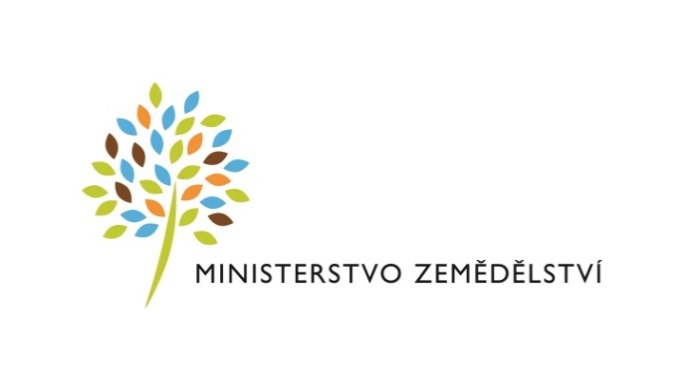 Česká technologická platforma pro zemědělstvíve spolupráci s Výzkumným ústavem živočišné výroby, v.v.i. si vás dovoluje pozvat na workshopVYUŽITÍ VLÁKNINY A SEPARACE KRMIV K HODNOCENÍ KRMNÝCH DÁVEK SKOTU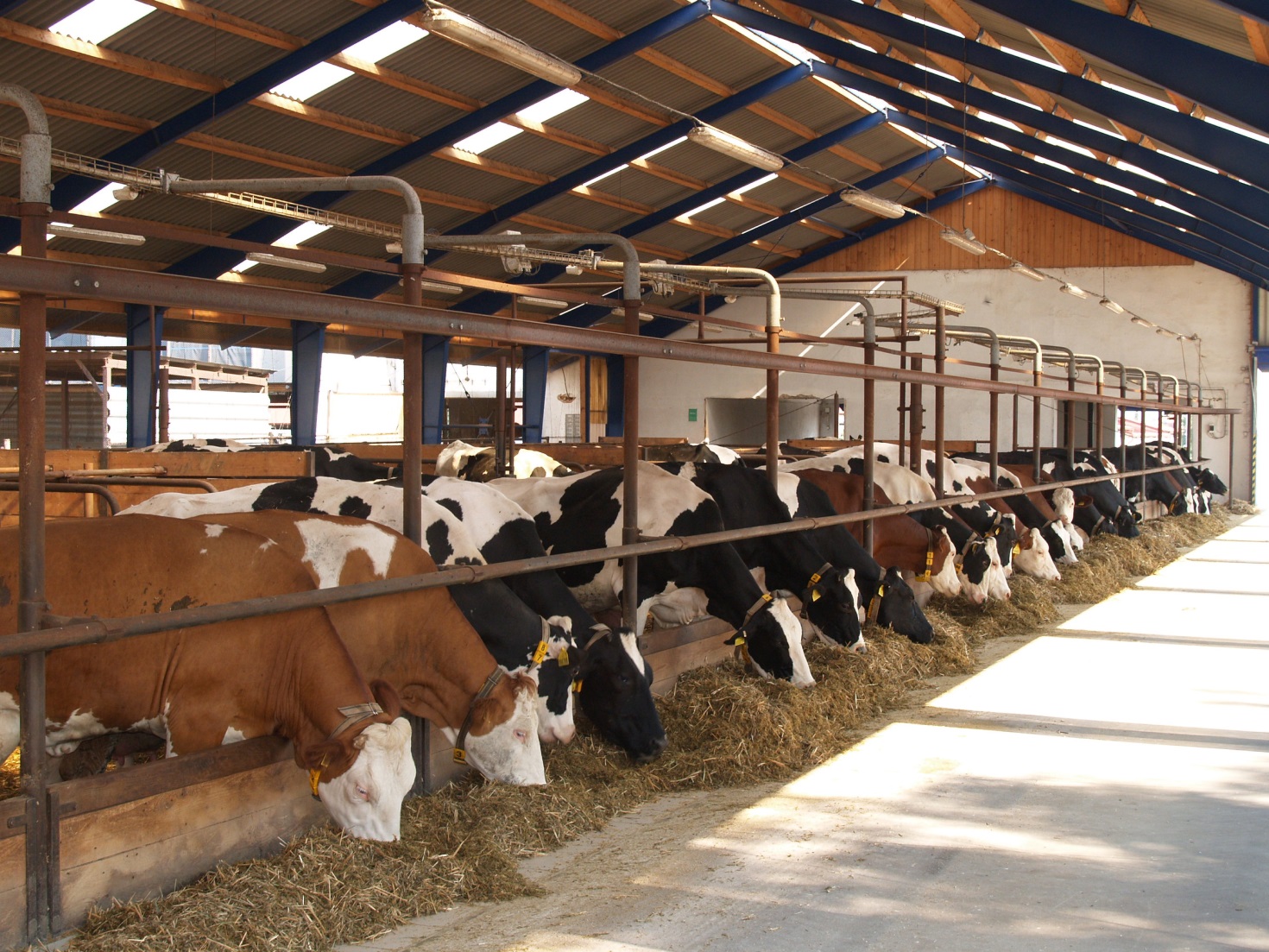 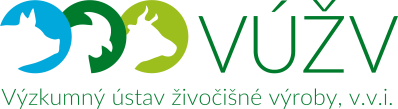 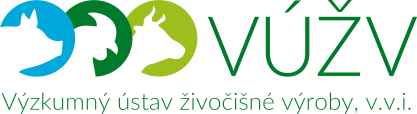 Informace pro účastníky:Prezence v 9:30, zahájení v 10:00, ukončení cca v 15:00Téma: Řešení aktuálních problémů v chovu skotu zejména zvyšováním podílu strukturní vlákniny (řezanka delší než 10 mm) v TMR pomocí nových technologií sklizně kukuřice (SHREDLAGE) – prezentace výsledků a diskuzeDOPOLEDNÍ BLOK bude věnovaný zpracování řezanky a kvalitě siláží. S problematikou seznámí Ing. Václav Jambor, CSc., Ing. Filip Jančík, Ph.D., 
Ing. Richard PavkaODPOLEDNÍ BLOK bude věnovaný využití siláží s různou strukturou ve výživě skotu. S problematikou seznámí: Ing. Radko Loučka, CSc., Ing. Ladislav Balázs, 
Ing. Miroslav DuchoňVložné: zdarmaMalé občerstvení v průběhu semináře zajištěno